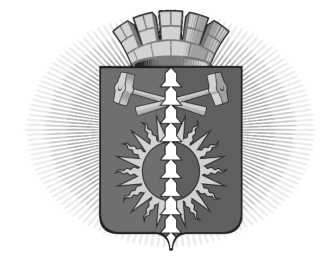 АДМИНИСТРАЦИЯ ГОРОДСКОГО ОКРУГА ВЕРХНИЙ ТАГИЛПОСТАНОВЛЕНИЕСОГЛАСОВАНИЕпроекта постановления Администрации городского округа Верхний ТагилПостановление разослать:  Заместитель главы администрации  по социальным вопросамМКУ Управление образования_________________________________________________________ № _____г. Верхний Тагилг. Верхний Тагилг. Верхний Тагилг. Верхний Тагилг. Верхний ТагилО внесении изменений в Постановление администрации городского округа Верхний Тагил №413 от 20.06.2014 «Об утверждении новой редакции административного регламента предоставления муниципальной услуги «Прием заявлений, постановка на учет и зачисление детей в образовательные учреждения, реализующие основную общеобразовательную программу дошкольного образования (детские сады)»» О внесении изменений в Постановление администрации городского округа Верхний Тагил №413 от 20.06.2014 «Об утверждении новой редакции административного регламента предоставления муниципальной услуги «Прием заявлений, постановка на учет и зачисление детей в образовательные учреждения, реализующие основную общеобразовательную программу дошкольного образования (детские сады)»» О внесении изменений в Постановление администрации городского округа Верхний Тагил №413 от 20.06.2014 «Об утверждении новой редакции административного регламента предоставления муниципальной услуги «Прием заявлений, постановка на учет и зачисление детей в образовательные учреждения, реализующие основную общеобразовательную программу дошкольного образования (детские сады)»» О внесении изменений в Постановление администрации городского округа Верхний Тагил №413 от 20.06.2014 «Об утверждении новой редакции административного регламента предоставления муниципальной услуги «Прием заявлений, постановка на учет и зачисление детей в образовательные учреждения, реализующие основную общеобразовательную программу дошкольного образования (детские сады)»» О внесении изменений в Постановление администрации городского округа Верхний Тагил №413 от 20.06.2014 «Об утверждении новой редакции административного регламента предоставления муниципальной услуги «Прием заявлений, постановка на учет и зачисление детей в образовательные учреждения, реализующие основную общеобразовательную программу дошкольного образования (детские сады)»» В соответствии с пунктом 5 протокола №93 от 06 октября 2020 года комиссии по повышению качества предоставления государственных и муниципальных услуг под председательством заместителя Губернатора Чемезова О.Л., постановлением Администрации городского округа Верхний Тагил от 24.12.2018 № 885 «Об утверждении порядка разработки и утверждения административных регламентов предоставления муниципальных услуг, порядка проведения экспертизы проектов административных регламентов предоставления муниципальных услуг», в целях обеспечения соблюдения норм Федерального закона от 27 июля 2010 года №210-ФЗ «Об организации предоставления государственных и муниципальных услуг», руководствуясь Уставом городского округа Верхний Тагил, Администрация городского округа Верхний ТагилПОСТАНОВЛЯЕТ:Внести изменения в Административный регламент предоставления муниципальной услуги «Прием заявлений, постановка на учет и зачисление детей в образовательные учреждения, реализующие основную общеобразовательную программу дошкольного образования (детские сады)», утвержденный постановлением администрации городского округа Верхний Тагилот 20.06.2014 №413,изложив пункт 17 в следующей редакции:«17. Заявитель предоставляет в МКУУправление образования и МФЦ, с целью постановки на учет ребенка следующие документы:2. Контроль за исполнением настоящего постановления возложить на заместителя главы по социальным вопросам И.Г. Упорову.Настоящее Постановление опубликовать на официальном сайте городского округа Верхний Тагил в сети Интернет (www.go-vtagil.ru).В соответствии с пунктом 5 протокола №93 от 06 октября 2020 года комиссии по повышению качества предоставления государственных и муниципальных услуг под председательством заместителя Губернатора Чемезова О.Л., постановлением Администрации городского округа Верхний Тагил от 24.12.2018 № 885 «Об утверждении порядка разработки и утверждения административных регламентов предоставления муниципальных услуг, порядка проведения экспертизы проектов административных регламентов предоставления муниципальных услуг», в целях обеспечения соблюдения норм Федерального закона от 27 июля 2010 года №210-ФЗ «Об организации предоставления государственных и муниципальных услуг», руководствуясь Уставом городского округа Верхний Тагил, Администрация городского округа Верхний ТагилПОСТАНОВЛЯЕТ:Внести изменения в Административный регламент предоставления муниципальной услуги «Прием заявлений, постановка на учет и зачисление детей в образовательные учреждения, реализующие основную общеобразовательную программу дошкольного образования (детские сады)», утвержденный постановлением администрации городского округа Верхний Тагилот 20.06.2014 №413,изложив пункт 17 в следующей редакции:«17. Заявитель предоставляет в МКУУправление образования и МФЦ, с целью постановки на учет ребенка следующие документы:2. Контроль за исполнением настоящего постановления возложить на заместителя главы по социальным вопросам И.Г. Упорову.Настоящее Постановление опубликовать на официальном сайте городского округа Верхний Тагил в сети Интернет (www.go-vtagil.ru).В соответствии с пунктом 5 протокола №93 от 06 октября 2020 года комиссии по повышению качества предоставления государственных и муниципальных услуг под председательством заместителя Губернатора Чемезова О.Л., постановлением Администрации городского округа Верхний Тагил от 24.12.2018 № 885 «Об утверждении порядка разработки и утверждения административных регламентов предоставления муниципальных услуг, порядка проведения экспертизы проектов административных регламентов предоставления муниципальных услуг», в целях обеспечения соблюдения норм Федерального закона от 27 июля 2010 года №210-ФЗ «Об организации предоставления государственных и муниципальных услуг», руководствуясь Уставом городского округа Верхний Тагил, Администрация городского округа Верхний ТагилПОСТАНОВЛЯЕТ:Внести изменения в Административный регламент предоставления муниципальной услуги «Прием заявлений, постановка на учет и зачисление детей в образовательные учреждения, реализующие основную общеобразовательную программу дошкольного образования (детские сады)», утвержденный постановлением администрации городского округа Верхний Тагилот 20.06.2014 №413,изложив пункт 17 в следующей редакции:«17. Заявитель предоставляет в МКУУправление образования и МФЦ, с целью постановки на учет ребенка следующие документы:2. Контроль за исполнением настоящего постановления возложить на заместителя главы по социальным вопросам И.Г. Упорову.Настоящее Постановление опубликовать на официальном сайте городского округа Верхний Тагил в сети Интернет (www.go-vtagil.ru).Глава городского округаВерхний ТагилГлава городского округаВерхний ТагилВ.Г. КириченкоВ.Г. КириченкоЗаголовок распоряжения: Заголовок распоряжения: Заголовок распоряжения: Заголовок распоряжения: О внесении изменений в Постановление администрации городского округа Верхний Тагил №413 от 20.06.2014 «Об утверждении новой редакции административного регламента предоставления муниципальной услуги «Прием заявлений, постановка на учет и зачисление детей в образовательные учреждения, реализующие основную общеобразовательную программу дошкольного образования (детские сады)»»О внесении изменений в Постановление администрации городского округа Верхний Тагил №413 от 20.06.2014 «Об утверждении новой редакции административного регламента предоставления муниципальной услуги «Прием заявлений, постановка на учет и зачисление детей в образовательные учреждения, реализующие основную общеобразовательную программу дошкольного образования (детские сады)»»О внесении изменений в Постановление администрации городского округа Верхний Тагил №413 от 20.06.2014 «Об утверждении новой редакции административного регламента предоставления муниципальной услуги «Прием заявлений, постановка на учет и зачисление детей в образовательные учреждения, реализующие основную общеобразовательную программу дошкольного образования (детские сады)»»О внесении изменений в Постановление администрации городского округа Верхний Тагил №413 от 20.06.2014 «Об утверждении новой редакции административного регламента предоставления муниципальной услуги «Прием заявлений, постановка на учет и зачисление детей в образовательные учреждения, реализующие основную общеобразовательную программу дошкольного образования (детские сады)»»О внесении изменений в Постановление администрации городского округа Верхний Тагил №413 от 20.06.2014 «Об утверждении новой редакции административного регламента предоставления муниципальной услуги «Прием заявлений, постановка на учет и зачисление детей в образовательные учреждения, реализующие основную общеобразовательную программу дошкольного образования (детские сады)»»О внесении изменений в Постановление администрации городского округа Верхний Тагил №413 от 20.06.2014 «Об утверждении новой редакции административного регламента предоставления муниципальной услуги «Прием заявлений, постановка на учет и зачисление детей в образовательные учреждения, реализующие основную общеобразовательную программу дошкольного образования (детские сады)»»ДолжностьДолжностьДолжностьИнициалы,ФамилияИнициалы,ФамилияСроки и результаты согласованияСроки и результаты согласованияСроки и результаты согласованияСроки и результаты согласованияДолжностьДолжностьДолжностьИнициалы,ФамилияИнициалы,ФамилияДата поступления на согласованиеДата согласованияЗамечания и подписьЗамечания и подписьЗаместитель главы администрации  по социальным вопросамЗаместитель главы администрации  по социальным вопросамЗаместитель главы администрации  по социальным вопросамИ.Г. Упорова И.Г. Упорова И.о. начальника организационно-правового отделаИ.о. начальника организационно-правового отделаИ.о. начальника организационно-правового отделаО.Л. ГолендухинаО.Л. ГолендухинаНаправлен в прокуратуру г. КировградаНаправлен в прокуратуру г. КировградаНаправлен в прокуратуру г. КировградаНаправлен в прокуратуру г. КировградаНаправлен в прокуратуру г. КировградаНаправлен независимым экспертамНаправлен независимым экспертамНаправлен независимым экспертамНаправлен независимым экспертамНаправлен независимым экспертамПроект размещен на официальном сайте городского округа Верхний ТагилПроект размещен на официальном сайте городского округа Верхний ТагилПроект размещен на официальном сайте городского округа Верхний ТагилПроект размещен на официальном сайте городского округа Верхний ТагилПроект размещен на официальном сайте городского округа Верхний ТагилОценка регулирующего воздействия: __________________Оценка регулирующего воздействия: __________________Оценка регулирующего воздействия: __________________Оценка регулирующего воздействия: __________________Оценка регулирующего воздействия: __________________Исполнитель:Директор МКУ Управление образования   4 99 98Тронина Елена Петровна09.12.2020Директор МКУ Управление образования   4 99 98Тронина Елена Петровна09.12.2020Директор МКУ Управление образования   4 99 98Тронина Елена Петровна09.12.2020Директор МКУ Управление образования   4 99 98Тронина Елена Петровна09.12.2020Директор МКУ Управление образования   4 99 98Тронина Елена Петровна09.12.2020Директор МКУ Управление образования   4 99 98Тронина Елена Петровна09.12.2020